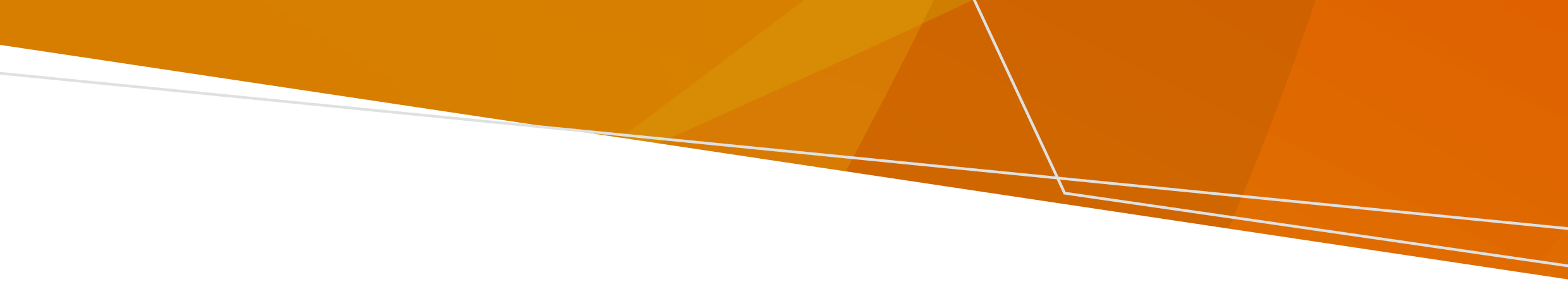 Μετά από πλημμύρα, ο πάροχος νερού της περιοχής σας θα σας ενημερώσει αν το νερό της βρύσης είναι ασφαλές για κατανάλωση. Μπορεί να εκδώσει: Προειδοποίηση μη κατανάλωσης: Το νερό σας έχει βλαβερές χημικές ουσίες και τοξίνες και η κατανάλωσή του μπορεί να σας κάνει να αρρωστήσετε σοβαρά.Προειδοποίηση για βράσιμο του νερού: Το νερό σας μπορεί να έχει μικρόβια και πρέπει να το βράζετε πριν το χρησιμοποιήσετε. Η κατανάλωση άβραστου νερού μπορεί να σας κάνει να αρρωστήσετε. Τι να κάνετε αν δεν μπορείτε να πιείτε νερό βρύσηςΔεν μπορείτε να πιείτε νερό βρύσης αν η υπηρεσία υδάτων έχει εκδώσει "Προειδοποίηση μη κατανάλωσης". Πρέπει: να μην πίνετε νερό βρύσης από την πληγείσα περιοχή να μη βράζετε το νερό και να μην το επεξεργάζεστε με χλώριο ή χλωρίνη, επειδή δεν θα το κάνει ασφαλές. Χρησιμοποιήστε εμφιαλωμένο νερό ως πόσιμο, για προετοιμασία φαγητού, ποτών και βρεφικής φόρμουλας, παρασκευή πάγου, βούρτσισμα δοντιών ή ως πόσιμο νερό κατοικίδιων ζώων. Σε ορισμένες περιπτώσεις, μπορείτε να χρησιμοποιήσετε το νερό της βρύσης για να ξεπλύνετε τις τουαλέτες, να πλύνετε τα χέρια σας, να κάνετε ντους (βεβαιωθείτε ότι δεν καταπίνετε νερό) και να πλύνετε ρούχα. Σταματήστε να χρησιμοποιείτε το νερό και επικοινωνήστε με τον γιατρό σας αν εμφανίσετε ερεθισμό στο δέρμα ή οποιαδήποτε άλλη αντίδραση.Ο πάροχος νερού της περιοχής σας θα σας ενημερώσει πότε είναι ασφαλές να πίνετε νερό της βρύσης. Τι να κάνετε αν χρειαστεί να βράσετε νερό βρύσηςΑν ο προμηθευτής νερού της περιοχής σας έχει εκδώσει "Προειδοποίηση για βράσιμο του νερού", θα χρειαστεί να βράζετε το νερό της βρύσης. Για να βράσετε το νερό της βρύσης έτσι ώστε να είναι ασφαλές για κατανάλωση: βράστε το νερό μέχρι να δείτε να ανεβαίνουν συνέχεια πολλές φυσαλίδες από τον πάτο της κατσαρόλας ή του βραστήρα. κρυώστε το νερό πριν το χρησιμοποιήσετε.οι βραστήρες με αυτόματους διακόπτες απενεργοποίησης είναι κατάλληλοι. Οι βραστήρες μεταβλητής θερμοκρασίας πρέπει να ρυθμιστούν για βράσιμο. αποθηκεύστε το βρασμένο νερό σε καθαρό και κλειστό δοχείοκρυώστε το νερό πριν το χρησιμοποιήσετεπρέπει να φροντίσετε να αποφύγετε τα εγκαύματα.Το βρασμένο νερό πρέπει να χρησιμοποιείται ως πόσιμο, για προετοιμασία φαγητού, ποτών και βρεφικής φόρμουλας, παρασκευή πάγου, βούρτσισμα δοντιών ή ως πόσιμο νερό κατοικίδιων ζώων. Το άβραστο νερό μπορεί να χρησιμοποιείται για πλύσιμο χεριών, ντους (βεβαιωθείτε ότι δεν καταπίνετε νερό), ξέπλυμα τουαλέτας, πλύσιμο πιάτων και ρούχων και κηπουρική ή πότισμα με το λάστιχο έξω από το σπίτι. Ο πάροχος νερού της περιοχής σας θα σας ενημερώσει πότε είναι ασφαλές να πίνετε νερό της βρύσης χωρίς να το βράσετε. Πάρτε βοήθειαΕπικοινωνήστε με τον πάροχο νερού της περιοχής σας για πληροφορίες <www.water.vic.gov.au/water-industry-and-customers/know-your-water-corporation>. Αν ανησυχείτε για το ότι μπορεί να έχετε καταναλώσει μολυσμένο νερό ή αν εμφανίζετε συμπτώματα που μοιάζουν με γαστρεντερικά, επικοινωνήστε με τον γιατρό σας.Για να λάβετε αυτό το δημοσίευμα σε προσβάσιμη μορφή, στείλτε email στο pph.communications@health.vic.gov.auΠόσιμο νερό μετά από πλημμύραΠληροφορίες για το πότε και πώς να πίνετε με ασφάλεια νερό μετά από πλημμύρα Greek | ΕλληνικάOFFICIAL